https://www.igi-global.com/gateway/chapter/31221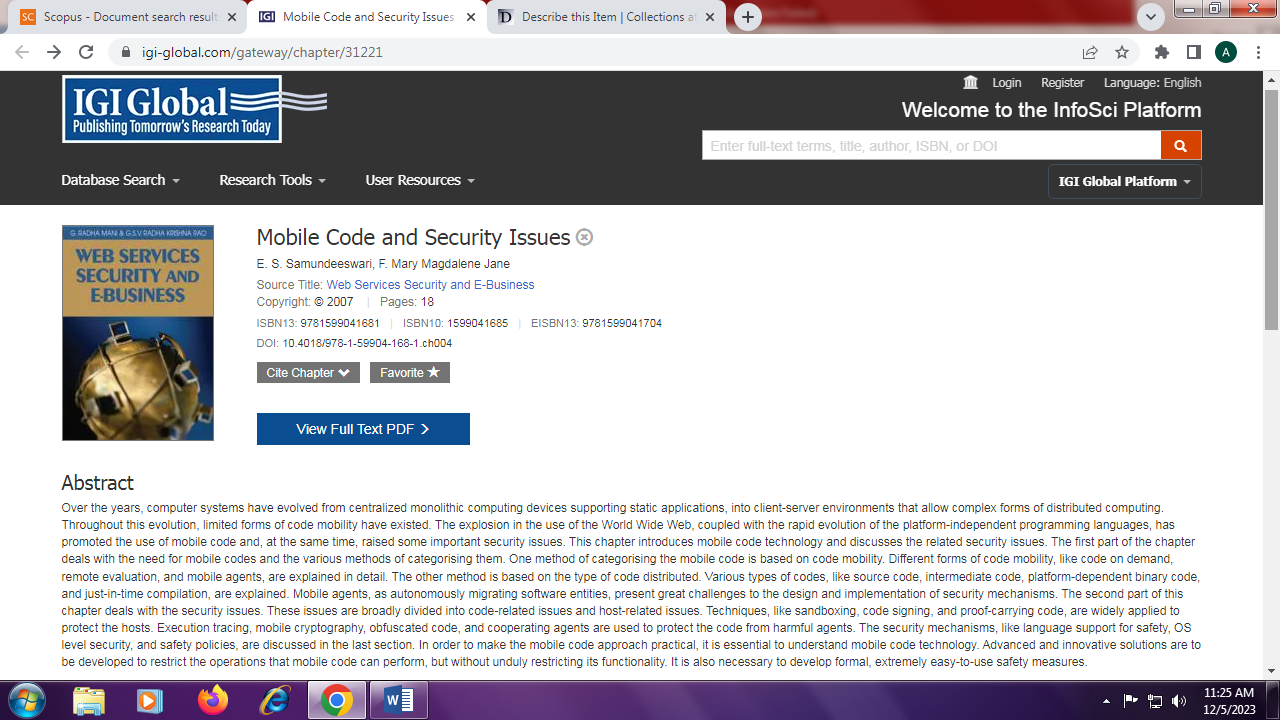 